le petit chaperon rougele loupla mèrela grand-mèrele chasseurla couleur rougele bon cheminla forêtla maisonêtre maladesauverméchantbonsageun enfantun adulte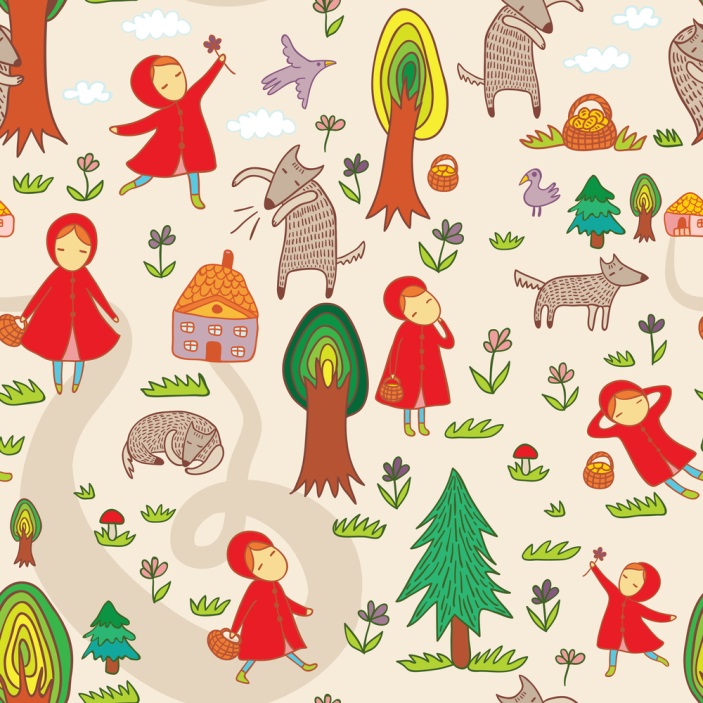 